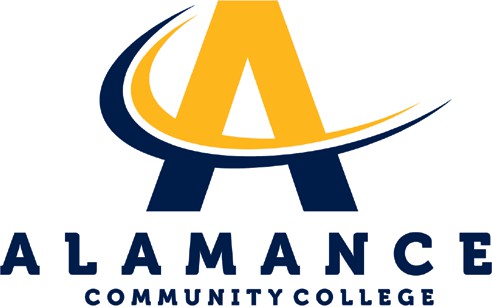 PO BOX 80001247 Jimmie Kerr Road Graham, NC 27253-8000www.alamancecc.eduDiscover Your Passion